Publicado en Ciudad de México el 02/06/2020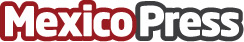 Petit Bambou una alternativa para lograr enfrentar el miedo a "salir de nuevo": Síndrome de la cabañaMuchas cosas son las que se han hecho últimamente desde casa pero ahora poco a poco se regresará a la "nueva normalidad" y hay que adaptarse a ello. Salir después del confinamiento, un miedo que el mindfulness puede ayudar a disminuirDatos de contacto:Andrea Peña Quiroz5534887118Nota de prensa publicada en: https://www.mexicopress.com.mx/petit-bambou-una-alternativa-para-lograr Categorías: Sociedad Entretenimiento Medicina alternativa Ocio para niños Dispositivos móviles Ciudad de México http://www.mexicopress.com.mx